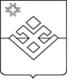 СОВЕТ ДЕПУТАТОВ МУНИПАЛЬНОГО ОБРАЗОВАНИЯ «МУНИЦИПАЛЬНЫЙ ОКРУГ МАЛОПУРГИНСКИЙ РАЙОН УДМУРТСКОЙ РЕСПУБЛИКИ»первого созываРЕШЕНИЕ______________________________________________________________________________________________________________________________________________________________________________________________________________________________________________________________________________________________________________________________________________________________________________________________________________________________________________________________________________________________________________________________________________________________________________________________________________________________________________________________________________________________________________________________________________________________________________________________________________________________________________________________________________________________________________________________________________________________________От                        2024 года                                                                 №    _______село Малая ПургаОб определении границ части территории населенного пункта и назначении схода граждан в селе Норья муниципального образования «Муниципальный округ Малопургинский район Удмуртской Республики», по вопросу введения и использования средств самообложении гражданВ соответствии с пунктами 4.3 части 1 статьи 25.1, 56 Федерального Закона от 06.10.20003 года № 131-ФЗ «Об общих принципах организации местного самоуправления в Российской Федерации», статьей 7.11.1 Закона Удмуртской Республики от 13.07.2005 года № 42-РЗ «О местном самоуправлении в Удмуртской Республике», руководствуясь постановлением Правительства Удмуртской Республики от 04.02.2021 года № 40 «Об утверждении Правил предоставления иных межбюджетных трансфертов из бюджета Удмуртской Республики бюджетам муниципальных образований в Удмуртской Республики на решение вопросов местного значения, осуществляемое с участием средств самообложения граждан», решением Совета депутатов муниципального образования «Муниципальный округ Малопургинский район Удмуртской Республики» от 19.02.2022 №9-10-179 «Об утверждении Положения О самообложении граждан на территории муниципального образования «Муниципальный округ Малопургинский район Удмуртской Республики», руководствуясь Уставом муниципального образования «Муниципальный округ Малопургинский район Удмуртской Республики», Совет депутатов муниципального образования «Муниципальный округ Малопургинский район Удмуртской Республики», РЕШАЕТ:1.	Определить границы части территории села Норья, на которой может проводиться сход граждан по вопросу введения и использования средств самообложения граждан – ул. Школьная с дома № 1 по дом № 10.2.	Назначить проведение схода граждан по вопросу введения и использования средств самообложения на части территории – ул. Школьная с дома № 1 по дом № 10 села Норья муниципального образования «Муниципальный округ Малопургинский район Удмуртской Республики» на 19.03.2024 года в 17.30 час., место проведения ул. Школьная  возле дома № 9Б.3.	Организатором схода граждан определить муниципальное бюджетное учреждение «Норьинская сельская управа».4.	Утвердить:4.1.	Комиссию в составе:Зайцев Николай Георгиевич, директор муниципального бюджетного учреждения «Норьинская сельская управа» – председатель комиссии;Фадеева Людмила Сергеевна, ведущий документовед муниципального бюджетного учреждения «Норьинская  сельская  управа» - секретарь;Члены комиссии:Возняков Михаил Владимирович, заместитель главы Администрации по территориальному развитию муниципального образования «Муниципальный округ Малопургинский район Удмуртской Республики»;Петрова Татьяна Игоревна, заместитель начальника управления по развитию сельских территорий Администрации муниципального образования «Муниципальный округ Малопургинский район Удмуртской Республики»;Самарина Марина Николаевна, инициативный житель села  Норья муниципального образования «Муниципальный округ Малопургинский район Удмуртской Республики»;Верещагина Анна Николаевна, инициативный житель села Норья муниципального образования «Муниципальный округ Малопургинский район Удмуртской Республики» 4.2. Вопросы, выносимые  на сход граждан:- введение и использование средств самообложения в 2024 году на части территории – ул. Школьная с дома №1 по дом №10 села  Норья муниципального образования «Муниципальный округ Малопургинский район Удмуртской Республики»;-  выбор мероприятия по решению вопросов местного значения в рамках введения и использования средств самообложения в 2024 году на части территории - ул. Школьная  от  дома № 1 до дома  №10 села Норья муниципального образования «Муниципальный округ Малопургинский район Удмуртской Республики»; - установление размера платежа в порядке самообложения граждан;- определение категории граждан, для которых размер разового платежа может быть уменьшен, а также размер льготного разового платежа.5. Ответственным лицом за реализацию мероприятий самообложения  села Норья  назначить депутата Совета депутатов муниципального образования «Муниципальный округ Малопургинский район Удмуртской Республики» Медведеву И.В.6.	Разместить настоящее решение на информационном стенде села Норья муниципального образования «Муниципальный округ Малопургинский район Удмуртской Республики».7.Признать утратившим силу решение Совета депутатов от 26 октября 2023 года № 23-50-438 «Об определение границ части территории населенного пункта и назначении схода граждан  с. Норья муниципального образования «Муниципальный округ Малопургинский район Удмуртской Республики», по вопросу введения и использования средств самообложении граждан8.	Опубликовать настоящее решение на официальном сайте муниципального образования «Муниципальный округ Малопургинский район Удмуртской Республики».Председатель Совета депутатов                                           Л.Я.Бикшинтеева